KOKANEE CANARY CANOE – words and music Ross Douglas (2001)[C] / [F][G] / [C] / [F][G7] /[C] Hey don’t you [G7] brood if your [C] mood is a [F] sour-[Fm]in’ [C] Come to the [Ab7] bow-ron it’s [D7] waiting for [G7] you [C] There ‘neath the [G7] moon You will [C] soon stop your [F] glower-[Fm]in’[C] I’ll take you [Ab7] out in my [D7] Kokanee Ca-[G7]nary Ca-[C]noe[Am7] There in the [E7] night if the [Am7] bugs start to [E7] bite We’ll just [C] think ‘bout the [D7] birds and the [G7] be-e-e-[G7]es[C] There on the [G7] lake we’ll par-[C]take of the [F] wo-[Fm]oo [C] When I’m with [Ab7] you in my [D7] Kokanee Ca-[G7]nary Ca-[C]noeWhistling or kazoo or mouth trumpet solo:[C] / [G] / [C] / [F][Fm] /[C] / [D] / [G] / [G][G7] /	[C] / [G] / [C] / [F][Fm] /[C] / [D7] [G7] / [C][G7] / [C][G7] /[C] Far from the [G7] hustle and [C] bustle we’ll [F] glide a-[Fm]way [C] Into the [Ab7] evening out [D7] under the [G] stars [C] We’ll find the [G7] dance of ro-[C]mance in our [F] hidea-[Fm]way [D7] Soon very [G7] soon very [C] soon [C][Am7] Just you and [E7] I and the [Am7] deep purple [E7] sky As we [C] ponder the [D7] wonders of [G7] lo-o-o-[G7]ove [C] Ah it will [G7] seem like a [C] dream has come [F] true [Fm][C] When I’m with [Ab7] you in my [D7] Kokanee Ca-[G7]nary Ca-[C]noe[C] We can ske-[G7]daddle and [C] paddle and [F]  oooo-[Fm]oooo! [C] Plenty of [Ab7] things in my [D7] Kokanee Ca-[G7]nary Ca-[C]noe [C] Plenty of [Ab7] things in my [D7] Kokanee Ca-[G7]nary Ca-[C]noe[C] Plenty of [Ab7] things in my [D7]  Kokanee Ca-[G7]nary[D7]  We’ll be making [G7] merry[D7] Kokanee Ca-[G7]nary Ca-[C]nooooe [D7] [G7] / [C] or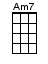 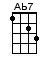 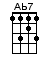 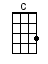 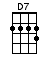 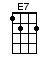 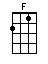 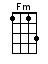 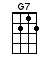 www.bytownukulele.ca